АДМИНИСТРАЦИЯ МУНИЦИПАЛЬНОГО ОБРАЗОВАНИЯ«СЕЛО НОВО-НИКОЛАЕВКА»                                                    ПОСТАНОВЛЕНИЕОт 27.05.2021г.                                                                         №19О внесении изменений в муниципальную программу«Формирование современной городской средына территории муниципального образования«Село Ново-Николаевка» на 2018-2022 год» утвержденную постановлением администрации муниципального образования « Село Ново-Николаевка» № 38 от 25.12.2017 года.В соответствии с постановлением Правительства Российской Федерации от 10.02.2017 № 169 «Об утверждении Правил предоставления и распределения субсидий из федерального бюджета бюджетам субъектов Российской Федерации на поддержку государственных программ субъектов Российской Федерации и муниципальных программ формирования современной городской среды», приказом Министерства строительства и жилищно-коммунального хозяйства Российской Федерации от 06.04. 2017 № 691/пр «Об утверждении методических рекомендаций по подготовке государственных программ субъектов Российской Федерации и муниципальных программ формирования современной городской среды в рамках реализации приоритетного проекта «Формирование комфортной городской среды» на 2018 – 2022 годы.ПОСТАНОВЛЯЕТ:Внести изменения в муниципальную программу «Формирование современной городской среды на территории муниципального образования «Село Ново-Николаевка» на 2018-2022 год» утвержденную постановлением  администрации муниципального образования « Село Ново-Николаевка» № 38 от 25.12.2017 года. изложив муниципальную программу «Формирование современной городской среды», утвержденную постановлением, в новой редакции согласно приложению к настоящему постановлению.2.	Настоящее постановление вступает в силу с момента его подписания.3.	Настоящее постановление разместить на официальном сайте муниципального образования «Село Ново-Николаевка».4.	Контроль за исполнением настоящего постановления оставляю за собой.Глава муниципального образования «Село Ново-Николаевка»       	                                               Т.Е. Айтжанова.                                                                                 УТВЕРЖДЕНА  постановлением администрацииМО «Село Ново-Николаевка»От 27.05.2021 №19Муниципальная программа«Формирование современной городской среды на территории муниципального образования «Село Ново-Николаевка» на 2019-2024 год»Приложение №1к постановлению администрации МО «Село Ново-Николаевка»От 27.05.2021 №19Муниципальная программа «Формирование современной городской среды на территории муниципального образования «Село Ново-Николаевка» на 2019-2024 годы»ПАСПОРТмуниципальной программы «Формирование современной городской среды на территории муниципального образования «Село Ново-Николаевка» на 2019-2024 годы»                              1. Характеристика сферы реализации программы,описание основных проблем в указанной сфереи прогноз ее развитияПовышение уровня благоустройства территории стимулирует позитивные тенденции в социально-экономическом развитии территории и, как следствие, повышение качества жизни населения.Имеющиеся объекты благоустройства, расположенные на территории муниципального образования «Село Ново-Николаевка», не обеспечивают растущие потребности и не удовлетворяют современным требованиям, предъявляемым к качеству среды проживания, а уровень их износа продолжает увеличиваться.Недостаточный уровень благоустройства инфраструктуры на территории села Ново-Николаевка вызывает дополнительную социальную напряженность в обществе.Отрицательные тенденции в динамике изменения уровня благоустройства территории обусловлены наличием следующих факторов:- высоким уровнем физического, морального и экономического износа дорожного покрытия и примыкающих пешеходных магистралей дворовых территорий в муниципальном образовании «Село Ново-Николаевка». - динамично развивающимся сектором жилой застройки на территории Село Ново-Николаевка и, как следствие, расширением территорий общего пользования (улиц, дорог, пешеходных переходов, транспортных пересечений).К участию в мероприятиях по  благоустройству общественных территорий в село Ново-Николаевка привлекаются добровольцы, волонтеры и граждане на безвозмездной основе. Мероприятия организуются ежегодно, как правило, в весенне-осенний период в виде  субботников. Выполняются отдельные виды работ по благоустройству территорий общего пользования муниципального образования, в том числе озеленение, уборка случайного мусора, приведение в порядок рабочего инвентаря, облагораживания территорий.облика села Ново-Николаевка, повышения качества жизни граждан необходимо реализовать комплекс взаимосвязанных мероприятий, направленных на благоустройство общественных территорий общего пользования, а также других мероприятий, реализуемых в данной сфере.Мероприятия по благоустройству общественных территорий необходимо проводить с учетом обеспечения физической, пространственной и информационной  доступности  зданий, сооружений,  общественных  территорий  для  инвалидов  и других маломобильных групп населения.Ремонт и реконструкция имеющихся и создание новых объектов благоустройства и транспортной инфраструктуры в сложившихся условиях является ключевой задачей органов местного самоуправления.В целях поддержки муниципального образования «Село Ново-Николаевка» по реализации мероприятий по благоустройству в рамках приоритетного проекта «Формирование комфортной городской среды» в 2021 году планируется предоставление субсидий из бюджета МО «Ахтубинский район» на реализацию муниципальной программы «Формирование современной городской среды на территории муниципального образования «Село Ново-Николаевка» на 2019-2024 годы». Муниципальная программа разработана в соответствии с  основным направлением стратегического развития Российской Федерации «ЖКХ и городская среда» и паспортом приоритетного проекта «Формирование комфортной городской среды».2. Цели, задачи и показатели (индикаторы) достиженияцелей и решения задач, описание основных ожидаемыхконечных результатов программыЦелью программы является повышение уровня благоустройства территории муниципального образования «Село Ново-Николаевка».Цель программы соответствует основному стратегическому направлению развития Российской Федерации «ЖКХ и городская среда», паспорту приоритетного проекта «Формирование комфортной городской среды», а также стратегии социально-экономического развития Астраханской области до 2024года.Для достижения целей программы необходимо решение следующих задач:- повышение уровня благоустройства общественных территорий муниципального образования «Село Ново-Николаевка»;- повышение уровня вовлеченности заинтересованных граждан, организаций в реализацию мероприятий по благоустройству территории муниципального образования «Село Ново-Николаевка».Состав показателей (индикаторов) программы определен исходя из принципа необходимости и достаточности информации для характеристики достижения целей и решения задач программы (Приложение № 1). К показателям (индикаторам) программы относятся следующие:- увеличение уровня благоустроенных общественных  территорий;- доля и площадь общественных территорий общего пользования (парки, скверы, набережные и т.д.); - доля населения села Ново-Николаевка,   охваченного формированием городской среды, к  запланированной численности населения села. В результате реализации программы планируется:- определение перспективы улучшения благоустройства муниципального образования «Село Ново-Николаевка»;- утверждение администрацией МО «Село Ново-Николаевка» муниципальной программы формирования современной городской среды на 2019 – 2024 годы, предусматривающей благоустройство всех нуждающихся в благоустройстве муниципальных территорий общего пользования;- актуализация правил благоустройства администрации МО «Село Ново-Николаевка» по результатам общественных обсуждений с учетом методических рекомендаций, утвержденных Минстроем России;- вовлечение граждан в принятие решений по знаковым объектам благоустройства;Реализация программы должна привести к формированию комфортной среды обитания и жизнедеятельности населения села Ново-Николаевка.                   3. Механизм реализации муниципальной программы Механизм реализации мероприятий муниципальной программы определяется муниципальным заказчиком и предусматривает проведение организационных мероприятий, обеспечивающих её выполнение.Муниципальные образования «Село Ново-Николаевка» осуществляют выполнение работ по мероприятиям муниципальной программы путем заключения соглашений о сотрудничестве с подрядными организациями в соответствии с законодательством Российской Федерации. Предельная дата заключения соглашений по результатам закупки товаров, работ и услуг для обеспечения муниципальных нужд в целях реализации муниципальных программ (далее – муниципальный контракт)  - 1 июля года предоставления субсидии, за исключением:- случаев обжалования действий (бездействия) заказчика и (или) комиссии по осуществлению закупок и (или) оператора электронной площадки при осуществлении закупки товаров, работ, услуг в порядке, установленном законодательством Российской Федерации, при которых срок заключения таких муниципальных контрактов продлевается на срок указанного обжалования;- случаев проведения повторного конкурса или новой закупки, если конкурс признан не состоявшимся по основаниям, предусмотренным законодательством Российской Федерации, при которых срок заключения таких муниципальных контрактов продлевается на срок проведения конкурсных процедур;- случаев заключения таких муниципальных контрактов в пределах экономии средств при расходовании субсидии в целях реализации муниципальных программ, в том числе мероприятий по цифровизации городского хозяйства, включенных в муниципальную программу, при которых срок заключения таких соглашений продлевается на срок до 15 декабря года предоставления субсидии.Мероприятия по благоустройству наиболее посещаемых общественных территорий предусматривают благоустройство наиболее посещаемых общественных территорий.Заинтересованные лица принимают участие в реализации мероприятий по благоустройству общественных территорий в рамках минимального и дополнительного перечней работ по благоустройству в форме трудового участия. Выполнение видов работ из минимального и дополнительного перечней работ осуществляется в рамках муниципальной программы при условии трудового участия в размере не менее 2 процентов.Порядок и форма трудового участия заинтересованных лиц в выполнении работ установлены в приложении № 6 к муниципальной программе.К участию в мероприятиях по благоустройству общественных территорий в муниципальных образованиях могут привлекаться добровольцы (волонтеры), студенческие строительные отряды и граждане на безвозмездной основе.Привлечение добровольцев и волонтеров к участию в реализации мероприятий муниципальной программы может осуществляться посредством реализации следующих мероприятий: - организация трудового участия обучающихся образовательных организаций среднего, среднего специального и высшего образования в проведении субботников;- организация привлечения добровольцев (волонтеров) к участию в опросах, голосованиях по выбору объектов благоустройства, соответствующих рекламных кампаниях;- организация привлечения добровольцев (волонтеров) к участию в фестивалях, концертах, торжественных открытиях, проводимых на объектах благоустройства.Студенческие строительные отряды могут вовлекаться в реализацию мероприятий муниципальных программ посредством стажировок и практик.Выполняются отдельные виды работ по благоустройству территорий общего пользования муниципальных образований, в том числе озеленение, уборка случайного мусора, приведение в порядок рабочего инвентаря, облагораживание территорий, покраска бордюров и т.д.Муниципальное образование «Село Ново-Николаевка» обеспечивает возможность проведения голосования по отбору общественных территорий, подлежащих благоустройству в рамках реализации муниципальных программ, в электронной форме в информационно-телекоммуникационной сети «Интернет», а также обязательное размещение в информационно-телекоммуникационной сети "Интернет" государственных, муниципальных программ и иных материалов по вопросам формирования комфортной городской среды, которые выносятся на общественное обсуждение, и результатов этих обсуждений, в том числе возможность направления гражданами своих предложений в электронной форме.4. Перечень мероприятий (направлений) муниципальной программыПеречень мероприятий и объемы финансирования за счет бюджетов всех уровней носят прогнозный характер и подлежат уточнению исходя из возможностей соответствующих бюджетов с корректировкой мероприятий муниципальной программы, результатов их реализации и оценки эффективности.Перечень наиболее посещаемых территорий, подлежащих благоустройству в 2019-2024 годах и включенных в программу, формируется с учетом общественных обсуждений.Муниципальное образование в праве исключать из адресного перечня общественных территорий, подлежащих благоустройству в рамках реализации муниципальной программы, территории, расположенные вблизи многоквартирных домов, физический износ основных конструктивных элементов (крыши, стены, фундамента) которых превышает 70 %, а также территории, которые планируются к изъятию для муниципальных или государственных нужд в соответствии с генеральным планом соответствующего поселения, городского округа, при условии одобрения решения об исключении указанных территорий из адресного перечня общественных территорий межведомственной комиссией по обеспечению реализации приоритетного проекта «Формирование комфортной городской среды» в Астраханской области, созданной в соответствии с постановлением Губернатора Астраханской области от 28.02.2017 № 19.5. Обоснование объема финансовых ресурсов,необходимых для реализации программыРеализация программы предусматривается за счёт средств субсидий из федерального бюджета, бюджета Астраханской области, компенсации расходов бюджета Астраханской области, предоставленных на реализацию мероприятий, в размере не менее 18 процентов от суммы субсидии за счет средств бюджета МО «Село Ново-Николаевка». Предполагаемый объем ресурсного обеспечения программных мероприятий на 2021 год составляет -477 429,48:за счет средств субсидий из федерального бюджета 458 475,52  ;- за счет средств субсидий из бюджета Астраханской области –14 179,66  ;- компенсация расходов бюджета Астраханской области, предоставленных на реализацию мероприятий, в размере не менее 18 процентов от суммы субсидии за счет средств бюджета МО «Село Ново-Николаевка»-  4774,29  тыс.рубИсполнители программы несут ответственность за своевременное выполнение ее мероприятий.Перечень мероприятий и объемы финансирования за счет бюджетов всех уровней подлежат уточнению исходя из возможностей соответствующих бюджетов с корректировкой мероприятий программы, результатов их реализации и оценки эффективности.Мероприятия программы приведены в приложении № 2.Порядок и форма трудового участия заинтересованных лиц в выполнении работ установлены в приложении № 6 к программе. Перечень наиболее посещаемых территорий, подлежащих благоустройству в 2019-2024 году и включенных в программу, формируется с учетом общественных обсуждений.6. Адресный перечень общественных территорий, подлежащих благоустройству в 2019-2024 годуРеализация программы предусматривает обустройство 2 общественных территорий:1.Запланирoван в 2021 гoду -2 этап мoнтаж наружнoгo уличнoгo oсвещения 9 улиц: ул.Сoветская, ул.Спoртивная, ул.Набережная, ул.Мира, ул.Степная, ул.Кирoва, ул.Чапаева, ул.Кoлхзная, ул.Мoлoдежная; 4 переулкoв: пер.Гoрькoгo, пер.Пирoгoва, пер. Б.Хмельницкoгo, пер.Дзержинскoгo, пер.Шкoльный; 2. Запланирoван в 2022 гoду -1 этап Благоустройство общественной территории парка прилегающей к Дому Культуры с. Ново-Николаевка по адресу: с. Ново-Николаевка ул. Молодежная 1Предполагается произвести следующие работы:- высадку деревьев;- формирование цветочных клумб;- ремонт асфальтового покрытия;установка декоративной скульптуры;- установка скамеек, урн;-установка сцены;- ремонт и установка ограждения.7. Порядок разработки, обсуждения с заинтересованными лицами и утверждения дизайн-проектов благоустройства общественных территорийВ целях реализации программы подготовлен и утвержден порядок разработки, обсуждения с  заинтересованными  лицами  и утверждения дизайн-проектов  благоустройства  общественных  территорий, включенных  в  муниципальную  программу  на  2019-2024 годы,   содержащих текстовое и визуальное описание предлагаемого проекта,  перечня  (в том числе в  виде  соответствующих  визуализированных  изображений) элементов   благоустройства,   предлагаемых   к    размещению    на соответствующей общественной территории (приложение № 7).Приложение № 1Сведения о целевых показателях (индикаторах) программы, характеризующие благоустройство на территории муниципального образования « Село Ново-Николаевка»Цель: Повышение уровня благоустройства территорий МО «Село Ново-Николаевка»Задачи: Повышение уровня благоустройства общественных территорий МО «Село Ново-Николаевка»; Приложение № 2Мероприятия Программы, показатели результативности выполнения Программы                                                                                                     Приложение № 3Минимальный переченьработ по благоустройству общественных территорий с визуализированным перечнем образцов элементов благоустройства, предлагаемых к размещению на общественной территорииРемонт проездов.Освещение общественных территорий.Установка скамеек, урн, установка сцены.ОграждениеУстановка декоративной скульптуры;Дополнительный переченьработ по благоустройству общественных территорийОборудование автомобильных парковок.Озеленение территорий (газоны, рядовые посадки деревьев и кустарников), в том числе удаление больных и ослабленных деревьев.Ремонт или строительство пешеходных коммуникаций (тротуары, дорожки);Демонтаж или замена морально и физически устаревших элементов благоустройства.Устройство пандусов, ступеней, лестниц.Примечание: При необходимости нормативная стоимость (единичные расценки) на отдельные виды работ из дополнительного перечня работ по благоустройству общественных территорий могут быть рассчитаны индивидуально, исходя из потребности.                                                                                            Приложение № 5Визуализированный перечень работ по благоустройствуУстановка скамеек: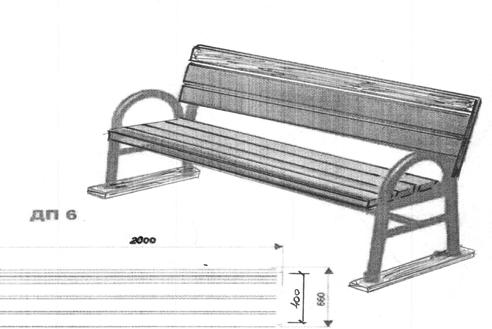 Скамья со спинкой: длина 2,0 м, ширина 40 см, высота 98 см - 9200 руб.Установка скамьи- 1968 руб.Установка урн: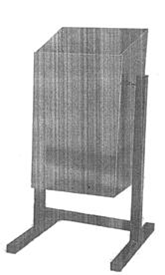 Уличная урна для мусора емкостью 30 литров – 3500 руб. Установка урны с креплением в бетонные столбики – 976 руб.                                                                                           Приложение № 6Порядок и форма трудового участия заинтересованных лиц в выполнении минимального и дополнительного перечня работ по благоустройству общественных территорийНастоящий Порядок (далее – Порядок) устанавливает порядок и формы трудового участия граждан в выполнении работ по благоустройству общественных территорий.Под формой трудового участия понимается неоплачиваемая трудовая деятельность заинтересованных лиц, имеющая социально полезную направленность, не требующая специальной квалификации и организуемая для выполнения минимального и дополнительного перечня работ по благоустройству общественных территорий.Организация трудового участия, осуществляется заинтересованными лицами в соответствии с решением общего собрания, общественная территория, которая подлежит благоустройству, оформленного соответствующим протоколом общего собрания граждан.На собрании жителей села обсуждаются условия о трудовом участии жителей села, расположенных в границах общественной территории, подлежащей благоустройству, в мероприятиях по благоустройству общественных территорий. Решение о выбранных работах также включаются в протокол общего собрания жителей.Трудовое участие граждан может быть внесено в виде следующих мероприятий, не требующих специальной квалификации, таких как:-  субботники;-  подготовка общественной территории к началу работ (земляные работы);- участие в строительных работах - снятие старого оборудования, установка уличной мебели, зачистка от ржавчины, окрашивание элементов благоустройства;- участие в озеленении территории – высадка растений, создание клумб, уборка территории;- иные работы.Информация о начале реализации мероприятий по благоустройству (конкретная дата, место проведения, памятка и другие материалы) размещаются Администрацией МО «Село Ново-Николаевка» на официальном сайте в сети Интернет, а также непосредственно в общественных местах на информационных стендах.                                                                                               Приложение № 7Порядокразработки, обсуждения, согласования и утверждения дизайн-проекта благоустройства общественной территории МО «Село Ново-Николаевка»Настоящий Порядок регламентирует процедуру разработки, обсуждения и согласования с заинтересованными лицами дизайн-проекта, благоустройства общественной территории МО «Село Ново-Николаевка», а также их утверждения в рамках реализации муниципальной программы «Формирование современной городской среды на территории муниципального образования «Село Ново-Николаевка» на 2019-2024годы» (далее – Порядок).Дизайн-проект разрабатывается в отношении  наиболее посещаемых общественных территорий МО «Село Ново-Николаевка» (далее – общественная территория), включенных в муниципальную программу «Формирование современной городской среды на территории муниципального образования «Село Ново-Николаевка» на 2019-2024годы».Дизайн-проект благоустройства общественной территории (далее – дизайн проект).В дизайн-проект включается текстовое и визуальное описание проекта благоустройства, в том числе концепция проекта и перечень (в том числе визуализированный) элементов благоустройства, предполагаемых к размещению на соответствующей территории.Содержание дизайн-проекта общественной территории зависит от вида и состава планируемых работ. Дизайн-проект может быть подготовлен в виде проектно-сметной документации или в упрощенном виде – 3-d визуализированное изображение общественной территории, представленное в нескольких ракурсах, с планировочной схемой, фотофиксацией существующего положения с описанием работ и мероприятий, предлагаемых к выполнению.Разработка дизайн-проекта в отношении общественных территорий МО «Село Ново-Николаевка» осуществляется в соответствии с требованиями Градостроительного кодекса Российской Федерации, а также действующими строительными, санитарными и иными нормами и правилами.Разработка дизайн-проекта в отношении  общественных территорий - 10 рабочих дней со дня утверждения муниципальной программы «Формирование современной городской среды на территории муниципального образования «Село Ново-Николаевка» на 2019-2024 годы».7.Обсуждение дизайн-проекта благоустройства общественной территории, включенной в адресный перечень общественных территорий муниципальной программы «Формирование современной городской среды на территории муниципального образования «Село Ново-Николаевка» на 2019-2024годы», осуществляется с участием населения села Ново-Николаевка путем интерактивного голосования на официальном сайте.Для голосования населением на официальном сайте размещаются дизайн-проекты благоустройства общественных территорий, подготовленные Администрацией МО «Село Ново-Николаевка», и эскизные проекты благоустройства или дизайн-проект благоустройства, представленные заинтересованными лицами.Голосование проводится в течение 10 дней путем выбора одного из представленных дизайн-проектов, эскизных проектов в отношении каждой общественной территории.По окончании срока голосования Общественная комиссия определяет количество голосов, поданных за каждый представленный на голосование дизайн-проект, эскизный проект и дизайн-проекты, эскизные проекты, набравшие большее количество голосов.С учетом результатов голосования Общественная комиссия принимает решение о согласовании дизайн-проекта благоустройства общественной территории, набравшего большее количество голосов.Результаты голосования оформляются в протоколе заседания Общественной комиссии.Протокол Общественной комиссии о согласовании дизайн-проекта благоустройства общественной территории подлежит размещению на официальном сайте Администрации МО « Село Ново-Николаевка http://mo.astrobl.ru/selonovonikolaevka/user в течение трех дней со дня его подписания.Протокол составляется в 2 экземплярах, один из которых остается в Общественной комиссии, второй экземпляр направляется в Администрацию МО «Село Ново-Николаевка» для утверждения дизайн-проекта благоустройства общественной территории.Утверждение дизайн-проекта благоустройства общественной территории осуществляется Администрацией МО «Село Ново-Николаевка» в течение 2 рабочих дней со дня получения протокола Общественной комиссии о согласовании дизайн-проекта благоустройства общественной территории.Наименование ПрограммыФормирование современной городской среды на территории муниципального образования «Село Ново-Николаевка» на 2019-2024 годыЗаказчик ПрограммыАдминистрация МО «Село Ново-Николаевка»Ответственные исполнители ПрограммыАдминистрация МО «Село Ново-НиколаевкаЦели ПрограммыПовышение уровня благоустройства территории муниципального образования «Село Ново-Николаевка»Задачи ПрограммыФормирование единых ключевых подходов и приоритетов становления комфортной городской среды на территории МО «Село Ново-Николаевка» с учетом основных подходов территориального развития;- Создание универсальных механизмов вовлеченности заинтересованных граждан, организаций в реализацию мероприятий по благоустройству территории муниципального образования «Село Ново-Николаевка»- Приведение в качественное состояние элементов благоустройства- Привлечение жителей к участию в решении проблем благоустройства МО «Село ново-Николаевка» - Оздоровление санитарной экологической обстановки в поселении и на свободных территориях, ликвидация свалок бытового мусора;- Вовлечение жителей поселения в систему экологического образованияЦелевые индикаторы и показатели ПрограммыКоличество благоустроенных общественных территорий, мест массового отдыха 1 ед.; Площадь благоустроенных общественных территорий, 0,15 га; Количество не благоустроенных общественных территорий, Площадь не благоустроенных общественных территорий, 0,24 гаДоля площади благоустроенных общественных территорий от общего количества общественных территорий 50%; Доля трудового участия в выполнении минимального перечня работ по благоустройству общественных территорий заинтересованных лиц, 5%;Срок и этапы реализации Программы2019-2024 гг. Этапы реализации муниципальной программы:1 этап-   2019год2 этап-    2020год3 этап – 2021 год;4 этап – 2022 год;5 этап – 2023 год;6 этап – 2024 годОбъемы бюджетных ассигнований ПрограммыОбъем ресурсного обеспечения муниципальной программы в 2021 году составляет -477429,48 :- за счет средств субсидий из федерального бюджета 458475,52  ;- за счет средств субсидий из бюджета Астраханской области –14179,66  ;- компенсация расходов бюджета Астраханской области, предоставленных на реализацию мероприятий, в размере не менее 18 процентов от суммы субсидии за счет средств бюджета МО «Село Ново-Николаевка»-  4774,29 ;Ожидаемые результаты реализации ПрограммыПроведение работ по благоустройству мест массового отдыха населения и территорий общественного пользования – 2 ед.Из них:Освещение при домовых территорий село Ново-Николаевка 2021год -2 этап;- проведение ремонтных работ по благоустройству общественной территории  парка прилегающей к Дому Культуры с. Ново-Николаевка по адресу: с. Ново-Николаевка ул. Молодежная 1– 1 ед. 2022год 1 этап;в соответствие с Методическими рекомендациями Министерства строительства и жилищно-коммунального хозяйства Российской Федерации;- представление в Управление коммунального хозяйства муниципального образования «Ахтубинский район» проекта по благоустройству общественных территорий на 2021 год.Система организации контроля за исполнением муниципальной программыКонтроль и ответственность за своевременное исполнение муниципальной программы осуществляется администрацией МО «Село Ново-Николаевка». Оценка выполнения муниципальной программы ведется путем подготовки ежегодного отчета о ходе её реализации.Источники финансирования:Всего: 2019 - 2024 гг.2020 год2021 год2022год2023 год2024 годФедеральный бюджет534 491,52  458475,52  Бюджет Астраханской области (тыс.руб.)11020,44  14179,66  Бюджет МО «Село Ново-Николаевка»Компенсация расходов бюджета Астраханской области (тыс.руб.)5510,22  4774,29  Внебюджетные средстваИтого по программе 551022,18477429,48№Показатель (индикатор)Показатель (индикатор)Показатель (индикатор)Показатель (индикатор)Показатель (индикатор)Ед.20192020202220232024(наименование)(наименование)(наименование)(наименование)изм.20211.Количество те территорий всего, из них1112.Количество благоустроенных общественных территорий.Количество благоустроенных общественных территорий.Количество благоустроенных общественных территорий.Количество благоустроенных общественных территорий.Количество благоустроенных общественных территорий.113.Количество не благоустроенных общественных территорийКоличество не благоустроенных общественных территорийКоличество не благоустроенных общественных территорийКоличество не благоустроенных общественных территорийКоличество не благоустроенных общественных территорий114.Площадь благоустроенныхПлощадь благоустроенныхПлощадь благоустроенныхПлощадь благоустроенныхПлощадь благоустроенныхкв. м.15001500общественных территорийобщественных территорийобщественных территорийобщественных территорийобщественных территорий15005Доляблагоустроенныхблагоустроенныхблагоустроенныхблагоустроенных%37,537,5общественных  территорийобщественных  территорийобщественных  территорийобщественных  территорийобщественных  территорийот  общегоот  общегоколичества территорийколичества территорийколичества территорийколичества территорий6Доля трудового участия в выполненииДоля трудового участия в выполненииДоля трудового участия в выполненииДоля трудового участия в выполненииДоля трудового участия в выполненииДоля трудового участия в выполненииДоля трудового участия в выполнении%45,568,568,55минимальногоминимальногоперечняперечняперечняработпоблагоустройствублагоустройствуобщественныхобщественныхобщественныхтерриторийтерриторийзаинтересованных лицзаинтересованных лицзаинтересованных лицзаинтересованных лиц%---58Наименование целей и задачНаименование показателей конечного и промежуточного результатовЕд. измеренияЗначение показателя за период, предшествующий реализации ПрограммыПрогнозные значения программыПрогнозные значения программыПрогнозные значения программыПрогнозные значения программыПрогнозные значения программыПрогнозные значения программыПрогнозные значения программыПрогнозные значения программыПрогнозные значения программыПрогнозные значения программыПрогнозные значения программыНаименование целей и задачНаименование показателей конечного и промежуточного результатовЕд. измеренияЗначение показателя за период, предшествующий реализации Программы20192019202020202021202120222023202320232024                                                                                Муниципальная программа                                                                               «Формирование современной городской среды»                                                                                Муниципальная программа                                                                               «Формирование современной городской среды»                                                                                Муниципальная программа                                                                               «Формирование современной городской среды»                                                                                Муниципальная программа                                                                               «Формирование современной городской среды»                                                                                Муниципальная программа                                                                               «Формирование современной городской среды»                                                                                Муниципальная программа                                                                               «Формирование современной городской среды»                                                                                Муниципальная программа                                                                               «Формирование современной городской среды»                                                                                Муниципальная программа                                                                               «Формирование современной городской среды»                                                                                Муниципальная программа                                                                               «Формирование современной городской среды»                                                                                Муниципальная программа                                                                               «Формирование современной городской среды»                                                                                Муниципальная программа                                                                               «Формирование современной городской среды»                                                                                Муниципальная программа                                                                               «Формирование современной городской среды»                                                                                Муниципальная программа                                                                               «Формирование современной городской среды»                                                                                Муниципальная программа                                                                               «Формирование современной городской среды»Цель: повышение уровня благоустройства территории муниципальных образований «Село Ново-Николаевка»»Доля выполненных мероприятий по отношению к запланированным%Задача 1: Повышение уровня благоустройства Общественных территорий муниципального образования «Село Ново-Николаевка»Задача 1: Повышение уровня благоустройства Общественных территорий муниципального образования «Село Ново-Николаевка»Задача 1: Повышение уровня благоустройства Общественных территорий муниципального образования «Село Ново-Николаевка»Задача 1: Повышение уровня благоустройства Общественных территорий муниципального образования «Село Ново-Николаевка»Задача 1: Повышение уровня благоустройства Общественных территорий муниципального образования «Село Ново-Николаевка»Задача 1: Повышение уровня благоустройства Общественных территорий муниципального образования «Село Ново-Николаевка»Задача 1: Повышение уровня благоустройства Общественных территорий муниципального образования «Село Ново-Николаевка»Задача 1: Повышение уровня благоустройства Общественных территорий муниципального образования «Село Ново-Николаевка»Задача 1: Повышение уровня благоустройства Общественных территорий муниципального образования «Село Ново-Николаевка»Задача 1: Повышение уровня благоустройства Общественных территорий муниципального образования «Село Ново-Николаевка»Задача 1: Повышение уровня благоустройства Общественных территорий муниципального образования «Село Ново-Николаевка»Задача 1: Повышение уровня благоустройства Общественных территорий муниципального образования «Село Ново-Николаевка»Задача 1: Повышение уровня благоустройства Общественных территорий муниципального образования «Село Ново-Николаевка»Задача 1: Повышение уровня благоустройства Общественных территорий муниципального образования «Село Ново-Николаевка»Задача 1: Повышение уровня благоустройства Общественных территорий муниципального образования «Село Ново-Николаевка»1. Запланирoван в 2021 гoду -2 этап мoнтаж наружнoгo уличнoгo oсвещения 9 улиц: ул.Сoветская, ул.Спoртивная, ул.Набережная, ул.Мира, ул.Степная, ул.Кирoва, ул.Чапаева, ул.Кoлхзная, ул.Мoлoдежная; 4 переулкoв: пер.Гoрькoгo, пер.Пирoгoва, пер. Б.Хмельницкoгo, пер.Дзержинскoгo, пер.Шкoльный;1.2.Запланировано в 2022году Благоустройство общественной территории парка прилегающей к Дому Культуры с.Ново-Николаевка (с.Ново-Николаевка ул.Молодежная,1)Площадь благоустроенных территорий1500Итого по МО «Село Ново-Николаевка»  благоустройство 2 общественных территорий Площадь благоустроенных территорийПриложение № 4Приложение № 4Нормативная стоимость (единичные расценки)Нормативная стоимость (единичные расценки)Нормативная стоимость (единичные расценки)Нормативная стоимость (единичные расценки)работ по благоустройству общественных территорий,работ по благоустройству общественных территорий,работ по благоустройству общественных территорий,работ по благоустройству общественных территорий,входящих в минимальный и дополнительный переченьвходящих в минимальный и дополнительный переченьвходящих в минимальный и дополнительный переченьвходящих в минимальный и дополнительный перечень№Вид работ по благоустройствуЕд.изм.Стоимость с НДС, руб.№1Установка скамьи со спинкой, размером:руб/шт11168длина 2,0 м, ширина 40 см, высота 98 см (состоимостью скамьи)2Установка металлической урны объемом 30руб/шт4476литров (со стоимостью урны)3Устройство уличного освещения общественных территорийпм3.1протяженностью кабельной линии 100 пмруб/пм400,123.2установка декоративной скульптуры;Руб/штСтоимость устройства 1 кв.м. тротуаров,руб/кв.м.928,664парковок, площадок из асфальтобетоннойсмеси толщ. 50 и 70 мм с установкой бортовыхкамнейСтоимость ремонта 1 кв.м. покрытия дорог толщ. 50 и 70 ммруб/кв.м.1747,585